基本信息基本信息 更新时间：2024-04-13 10:47  更新时间：2024-04-13 10:47  更新时间：2024-04-13 10:47  更新时间：2024-04-13 10:47 姓    名姓    名田波田波年    龄34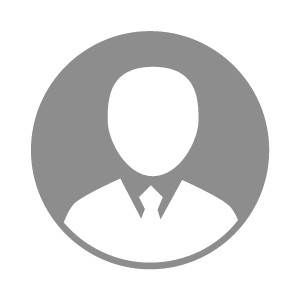 电    话电    话下载后可见下载后可见毕业院校阜阳师范大学邮    箱邮    箱下载后可见下载后可见学    历本科住    址住    址期望月薪10000-20000求职意向求职意向禽药销售员,猪药销售员禽药销售员,猪药销售员禽药销售员,猪药销售员禽药销售员,猪药销售员期望地区期望地区安徽省安徽省安徽省安徽省教育经历教育经历就读学校：阜阳师范大学 就读学校：阜阳师范大学 就读学校：阜阳师范大学 就读学校：阜阳师范大学 就读学校：阜阳师范大学 就读学校：阜阳师范大学 就读学校：阜阳师范大学 工作经历工作经历工作单位：北京农信互联安徽事业部 工作单位：北京农信互联安徽事业部 工作单位：北京农信互联安徽事业部 工作单位：北京农信互联安徽事业部 工作单位：北京农信互联安徽事业部 工作单位：北京农信互联安徽事业部 工作单位：北京农信互联安徽事业部 自我评价自我评价自2016年从事畜牧行业以来，一直在养殖数据智能版块参与一线开发业务，主要是针对中大型畜禽场的开发与维护工作，工作中主动学习，能吃苦耐劳，完成公司的既定目标。自2016年从事畜牧行业以来，一直在养殖数据智能版块参与一线开发业务，主要是针对中大型畜禽场的开发与维护工作，工作中主动学习，能吃苦耐劳，完成公司的既定目标。自2016年从事畜牧行业以来，一直在养殖数据智能版块参与一线开发业务，主要是针对中大型畜禽场的开发与维护工作，工作中主动学习，能吃苦耐劳，完成公司的既定目标。自2016年从事畜牧行业以来，一直在养殖数据智能版块参与一线开发业务，主要是针对中大型畜禽场的开发与维护工作，工作中主动学习，能吃苦耐劳，完成公司的既定目标。自2016年从事畜牧行业以来，一直在养殖数据智能版块参与一线开发业务，主要是针对中大型畜禽场的开发与维护工作，工作中主动学习，能吃苦耐劳，完成公司的既定目标。自2016年从事畜牧行业以来，一直在养殖数据智能版块参与一线开发业务，主要是针对中大型畜禽场的开发与维护工作，工作中主动学习，能吃苦耐劳，完成公司的既定目标。自2016年从事畜牧行业以来，一直在养殖数据智能版块参与一线开发业务，主要是针对中大型畜禽场的开发与维护工作，工作中主动学习，能吃苦耐劳，完成公司的既定目标。其他特长其他特长